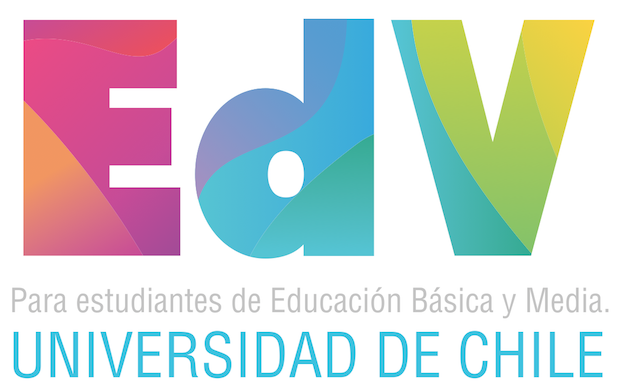 FICHA DE POSTULACIÓN PROFESORES VERANO 2017ANTECEDENTES PERSONALES:ANTECEDENTES ACADEMICOS:A qué quieres postular?FÍSICA EXPERIMENTAL I  ________FÍSICA EXPERIMENTAL II ________FÍSICA EXPERIMENTAL III ________FÍSICA EXPERIMENTAL IV ________ENERGÍAS RENOVABLES I ________ENERGÍAS RENOVABLES II ________¿Qué lo motiva a participar?__________________________________________________________________________________________________________________________________________________________________________________________________________________________________¿Qué experiencia en docencia tienes?, descríbela._________________________________________________________________________________________________________________________________________________________________________________________________________________________________________________________________________________________________________________________________________________________________________________________¿Has Participado Antes como Auxiliar?     SI____ NO____¿Has Participado Antes como Auxiliar?     SI____ NO____¿Has Participado Antes como Auxiliar?     SI____ NO____¿Has Participado Antes como Auxiliar?     SI____ NO____Señala en que curso participasteSeñala en que curso participasteSeñala en que curso participasteSeñala en que curso participasteFecha: Apellidos:Apellidos:               Nombres:               Nombres:               Nombres:               Nombres:Fecha de Nacimiento:Fecha de Nacimiento:Sexo:   M ____       F ____Sexo:   M ____       F ____Sexo:   M ____       F ____Sexo:   M ____       F ____RUT:Dirección:Dirección:Comuna:Comuna:Comuna:Comuna:Ciudad:Región:Teléfono:Teléfono:Teléfono:Teléfono:Celular:Celular:Correo-e alumno:                                          @Correo-e alumno:                                          @Correo-e alumno:                                          @Cursa  ______     año     Carrera:Has desempeñado o desempeña algún cargo de profesor auxiliar, monitor. (indique Semestre, Departamento y Profesor)Realizo Escuela de Verano  SI___   NO ___   Que curso:                                Año: